5 декабря 2023 г. Международный День сказки. Средняя группа «Фиксики». Сказки — это прекрасный и удивительный мир открытий для детей. Ведь сказки учат добру, справедливости, доброжелательности, говорят о том, добро побеждает зло. Чтобы обобщить знания детей о сказках, активизировать творческий потенциал, умения работать в команде, воспитатель Маргарита Владимировна Дроздова, провела квест - игру: «Путешествие по сказкам». Ребята с интересом прошли все станции, на который их ждали герои из сказок: дед с бабкой, Машенька, Колобок, медведи. Успешно выполнили все задания: отгадывали загадки, называли сказки по предметам, собирали разрезные картинки по сказкам, в итоге получили награду - книгу «Волшебные зимние сказки». Воспитанники получили массу незабываемых впечатлений и отличное настроение.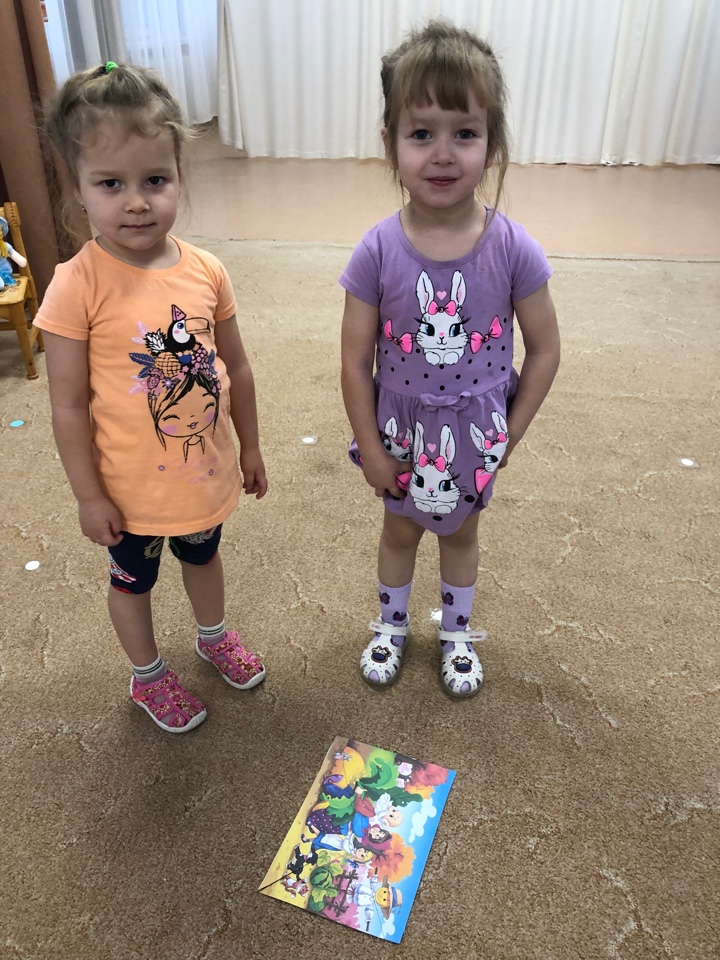 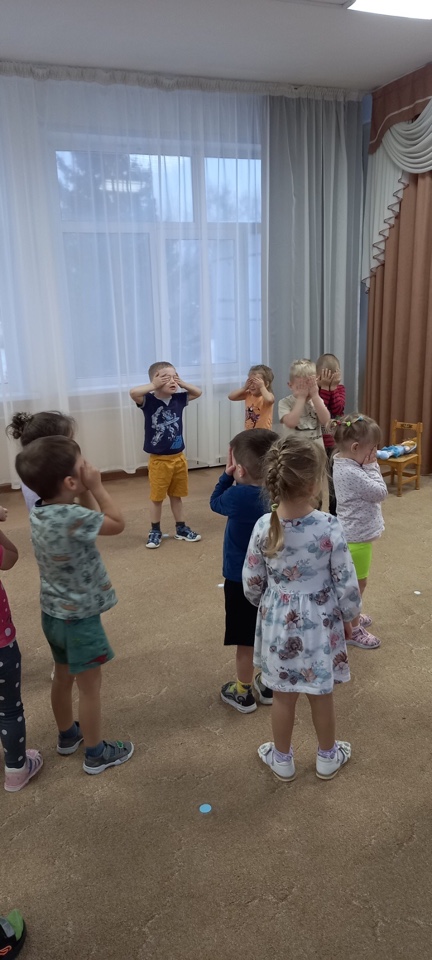 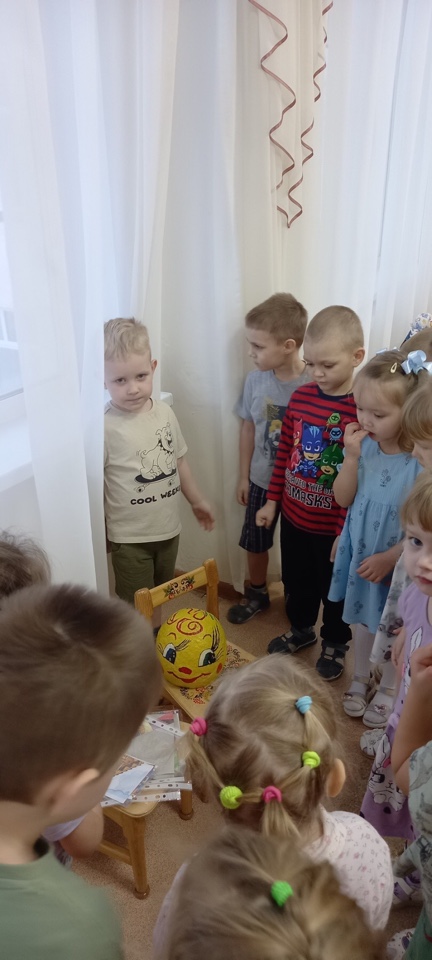 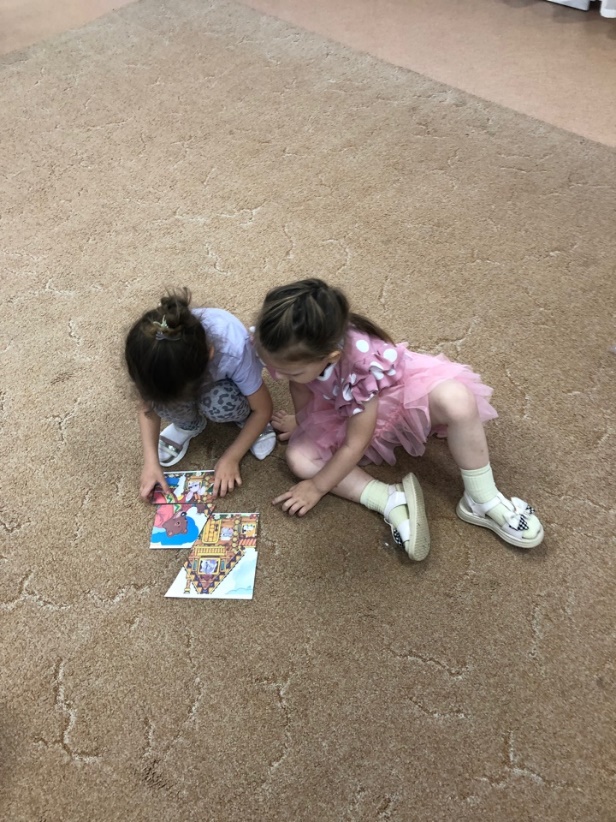 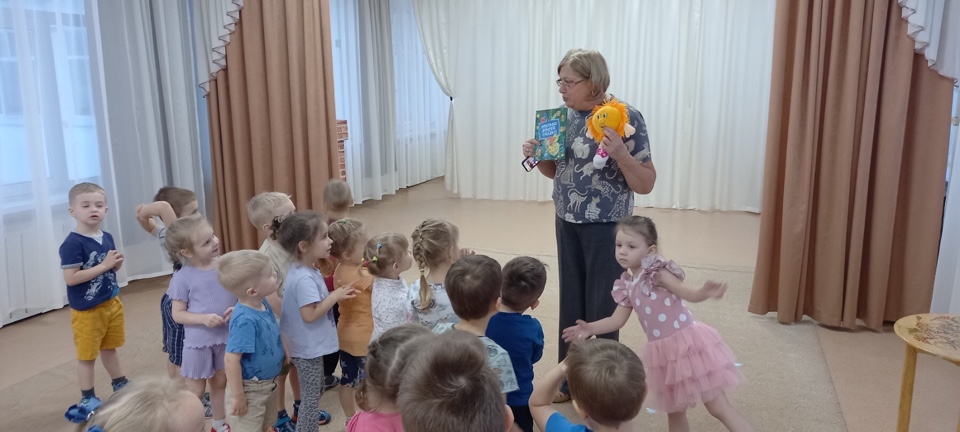 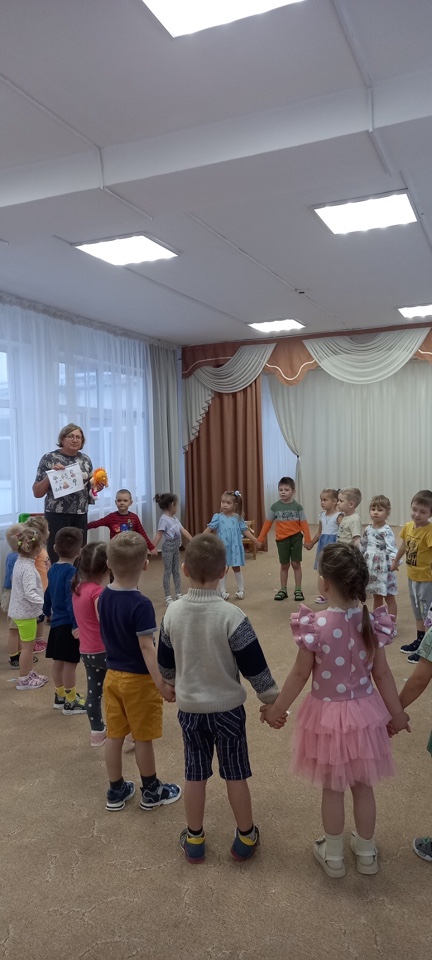 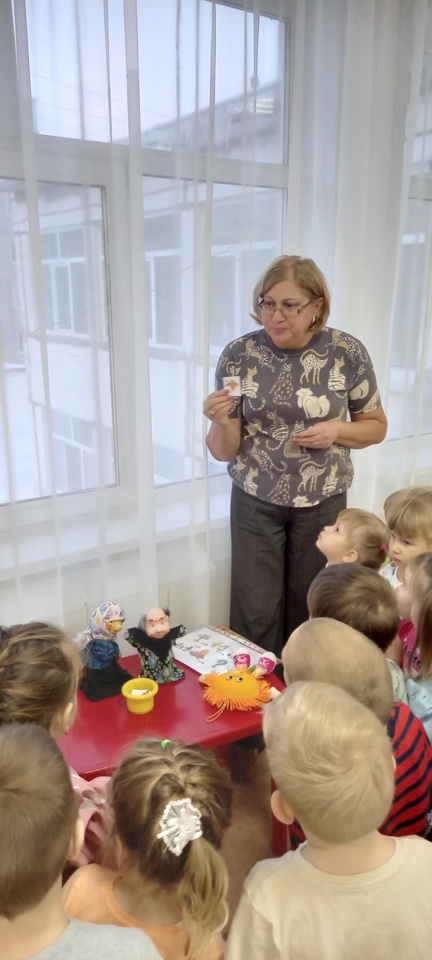 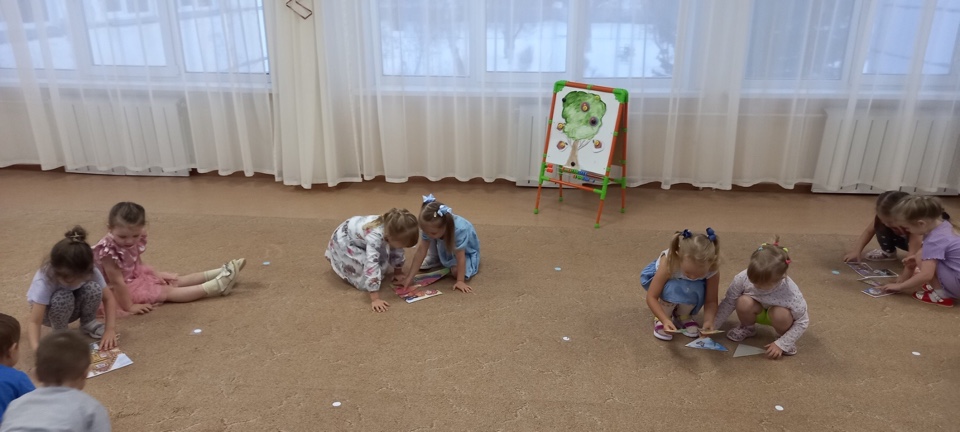 